Publicado en Barcelona el 19/08/2020 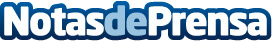 Los balcones son los protagonistas del año 2020, según Muebles IndustriaCon la expansión de la pandemia y el confinamiento los balcones y terrazas han conseguido un protagonismo y una importancia que antes no se les había dado. Además de ser un espacio para tomarse un respiro del teletrabajo también se ha convertido en una vía para socializar con los vecinos. Y no hay que olvidarse de ellaDatos de contacto:Muebles Industria +34 933 571 649Nota de prensa publicada en: https://www.notasdeprensa.es/los-balcones-son-los-protagonistas-del-ano Categorias: Inmobiliaria Interiorismo Jardín/Terraza Construcción y Materiales http://www.notasdeprensa.es